Cod  formular: : B, /14-01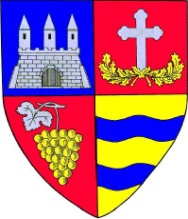 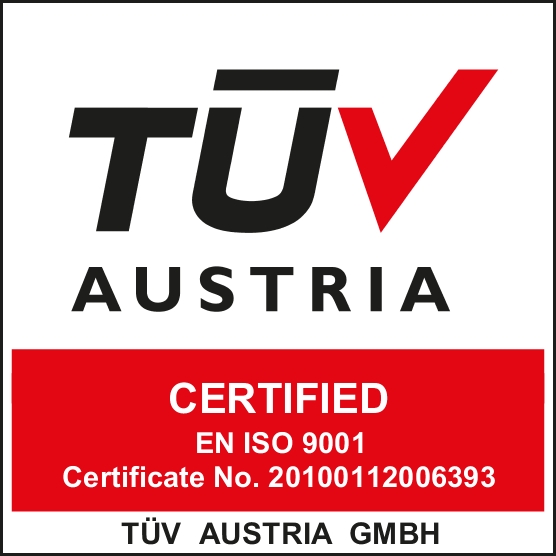 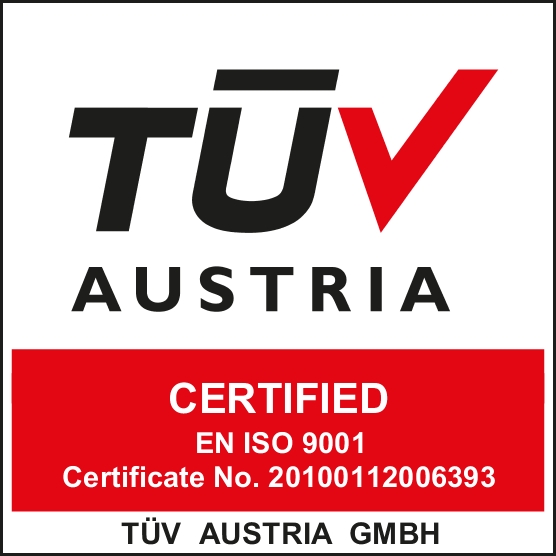 CENTRUL DE RECUPERARE ŞI REABILITARE COPII CU DIZABILITĂŢIe-mail: crrch-arad@dgaspc-arad.ro			      Descriere Casa de Tip Familial  Gretel	                                                                                                                                            Casa de Tip Familial ,,Gretel” a fost înființat în anul 2023, având ca sursă de finanțare Programul Operațional Regional 2014-2020 și Consiliul Județean Arad, realizat în perioada 09.12.2019 – 31.12.2023. Serviciul social este în subordinea Direcţiei Generale de Asistenţă Socială şi Protecţia Copilului Arad. Grupul țintă fiind  copii / tineri și  copii / tineri cu dizabilități, separați, temporar sau definitiv, de părinții săi, ca urmare a stabilirii în condițiile legii a măsurii plasamentului.          Scopul serviciului social Casa de Tip Familial ,,Gretel”. este asigurarea protecției, creșterii și îngrijirii copilului separat, temporar sau definitiv, de părinții săi, ca urmare a stabilirii în condițiile legii a măsurii plasamentului, în vederea reintegrării sau a integrării familiale și socio-profesionale.            Serviciul social Casa de Tip Familial ,,Gretel”, asigură activități de găzduire pe o perioadă mai mare de 24 de ore, îngrijire, educație non-formală și informală, sprijin emoțional, consiliere, precum și dezoltarea  deprinderilor de viață independentă și a unor activități legate de reintegrarea sau integrarea familială. Aceste  activități se acordă în locația serviciului social.         Casa de Tip Familal pentru „Gretel”, asigură condiţiile necesare pentru identificarea şi evaluarea permanentă a nevoilor fizice, emoţionale şi de sănătate ale fiecărui copil, precum şi măsurile corespunzătoare pentru satisfacerea acestor nevoi: îngrijirea personală, supravegherea şi menţinerea stării de sănătate, de îngrijire medicală ce sunt reprezentate de activităţi complexe de prevenţie, tratament, îngrijire realizată în conformitate cu tipul de dizabilitate, alimentaţie, pregătirea pentru viaţa independentă, educaţie non-formală, accesibilitate şi confort.         Casa deTip Familial ,,Gretel ” este poziționat în centrul orașului, foarte aproape de parcuri, teatru, bibliotecă și de Spitalul Județean Arad.	Şef centru	Andrea  Nistor 